Молочная песенка для ДашиКогда я только готовилась стать мамой, мне удалось посетить несколько лекций занятий у Елены Авинировны. Ходила на Сонатал и пела песенки своей крошки. Одна из любимых и мелодичных была «Молочная песенка». Во время ее исполнения я уже представляла тот волшебный момент, когда буду кормить грудью! Час настал, на свет появилась маленькая Девочка. Даша очень любит полакомиться грудным молочком. Этот процесс так связывает нас, что мы снова становимся единым целым. Мир останавливается, в эти минуты есть только ты и ребёнок. Помимо всех полезных элементов через молоко передаётся частичка души и маминого тепла. Был момент, когда меня положили в больницу, а Даше пришлось кушать смесь. После операции я боялась, что пропадет молоко, или дочь отучится от груди. Но при нашей встрече моя девочка сразу же потребовала грудь – «Нас пустышками с искусственными смесями не проведешь!». Даже не знаю, как мы будем переживать момент отучения от груди. Сейчас, пока Даша – малышка, я наслаждаюсь этими моментами счастья, тепла, радости и близости. Хочется пожелать всем девушкам, которые планируют стать мамами: кормите своих деток грудью! Молоко – это не просто еда, которую нужно давать строго по часам.     Грудное вскармливание – это целый мир, мир мамы и ее ребенка.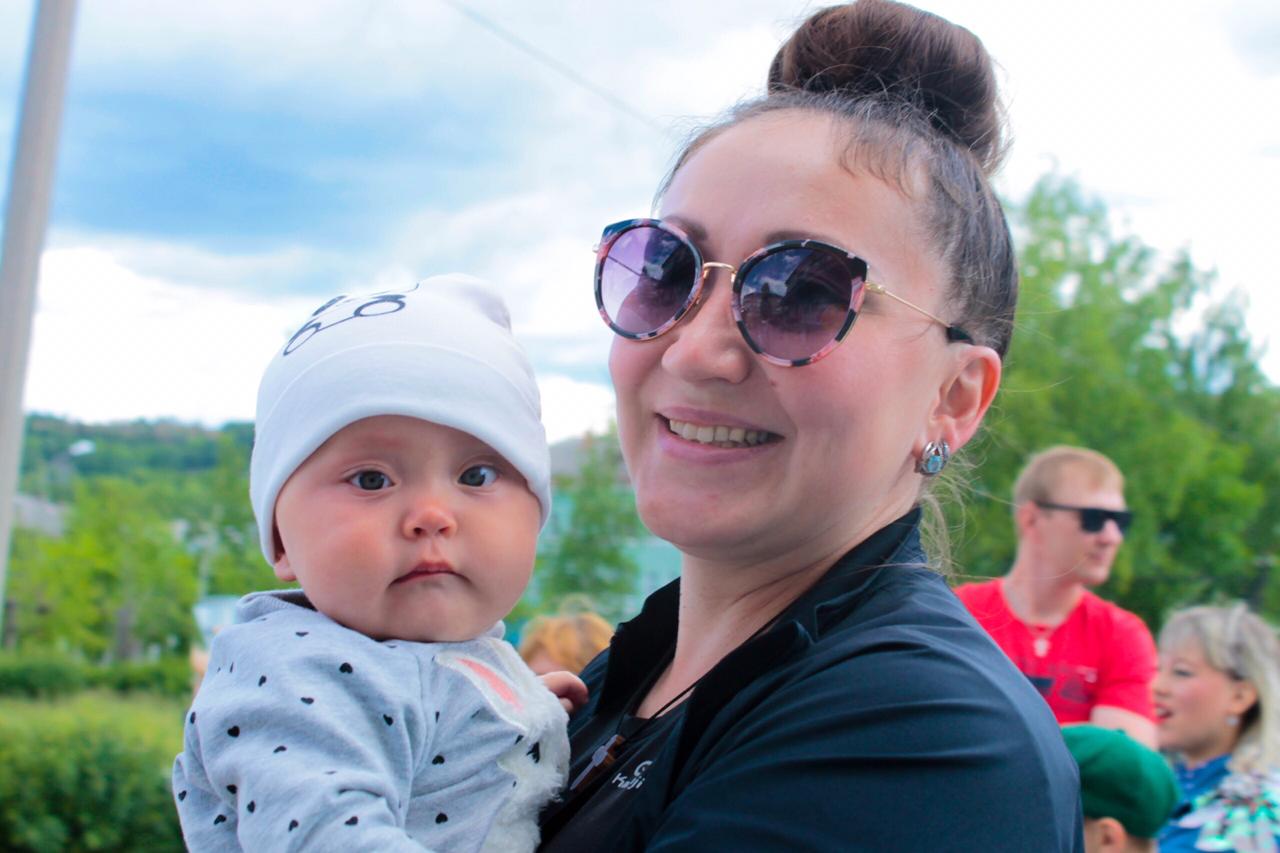 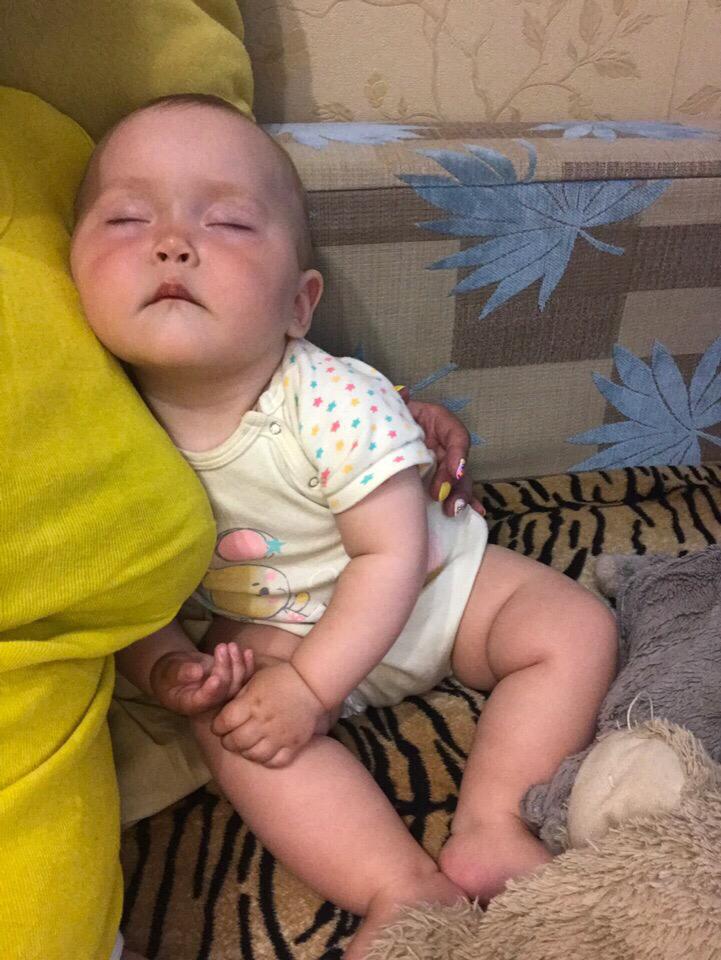 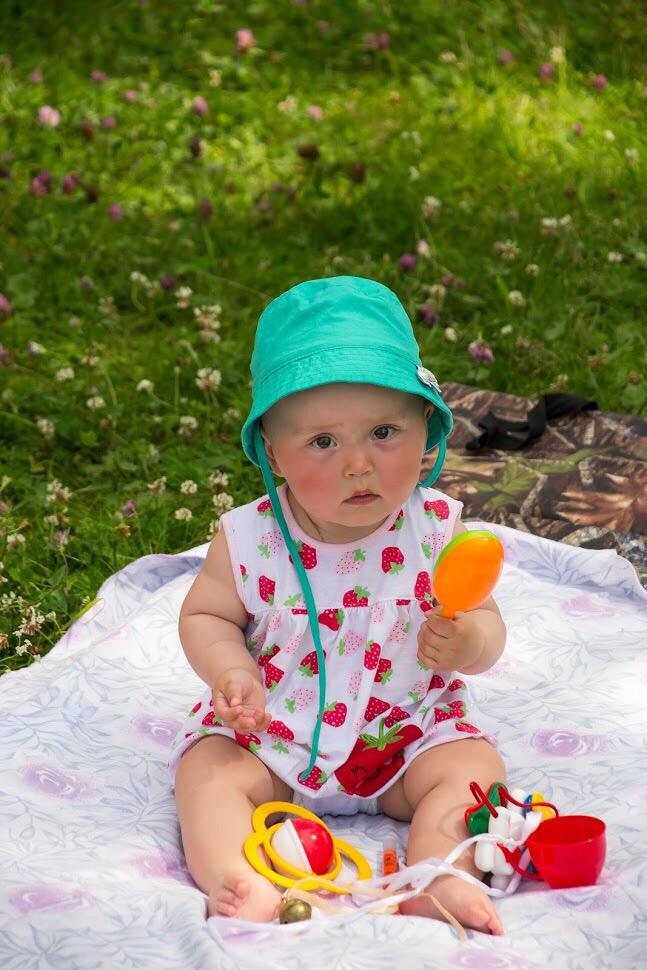 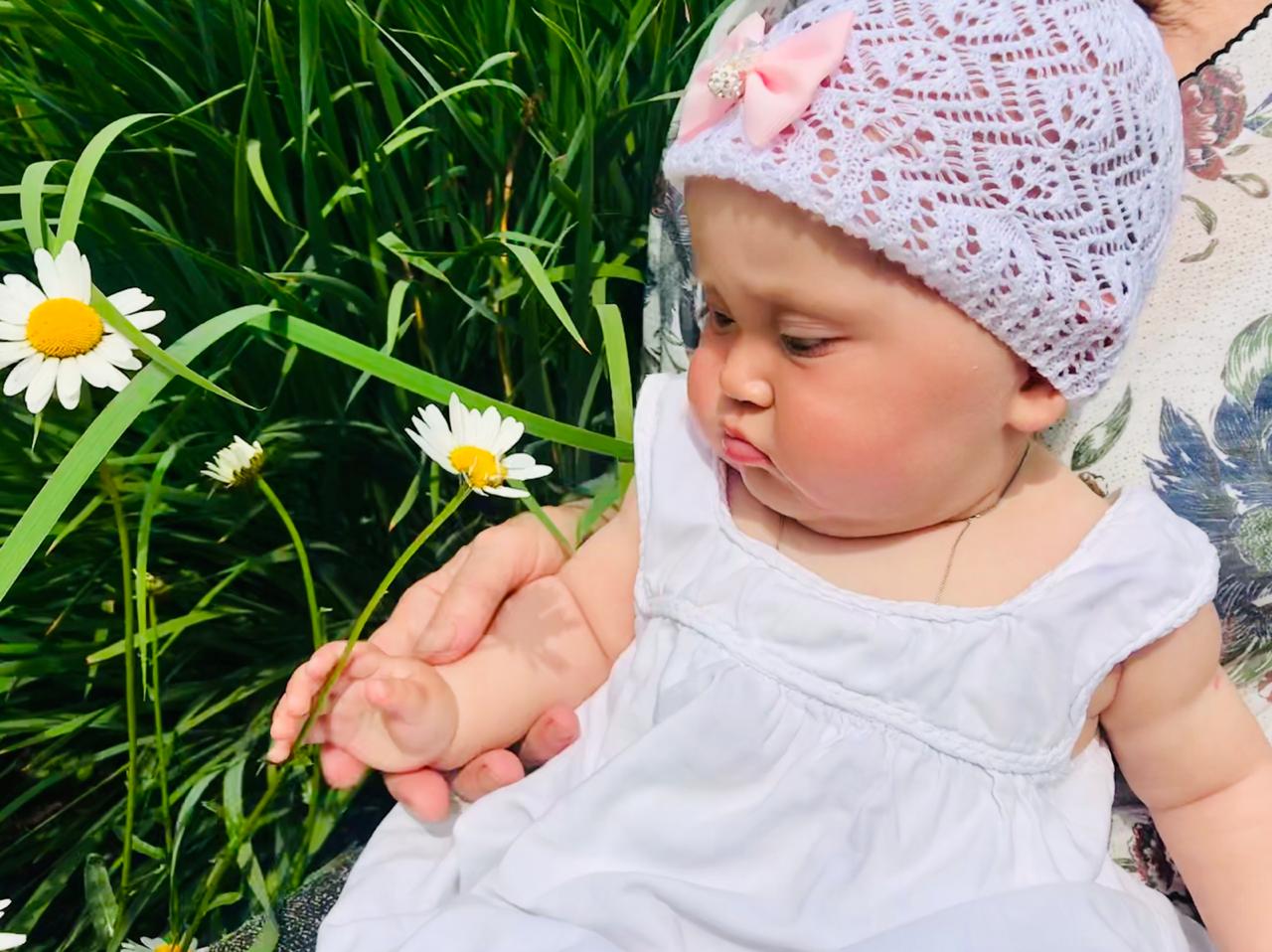 